BIPIN		 Email: bipin-147565@gulfjobseeker.com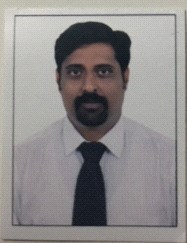 ACCOUNTANT / SALES SUPERVISORAn experienced Accountant with nearly 15 years, worked in the GCC,strong technical and analytical skills balanced with strength in communication, team work and leadership. Experienced in fostering and developing excellent relations, increasing efficiency to enhance profitability. Leadership skills include ability to lead and motivate co-workers from all backgrounds, creative problem solving and solution-oriented work style, decisive and confident decision making, as well as in depth proficiency with new technology trends. Well-developed communication skills, ability to work well independently and as part of a team. Seeking a position of an Accountant with a reputed organization where by skill set acquired and experienced gained would be of a value addition. 			ACADEMIC ACHIEVEMENTS				TECHNOLOGY OVERVIEWCAREER PROGRESSION Supermarkets LLC (Chain of Supermarkets & Department Store across UAE) 											United Arab EmiratesFloor Supervisor			                          Oct 2017 – Till Date       3 YrsHighly experienced and reliable Grocery Retail worker with an exemplary customer service record. Especially adept at creating innovative and visually attractive food displays. Able to maintain excellent cordial and professional relationships with staff and customers.Duties: Extensive experience in grocery retailThorough expertise in supermarkets and retail chainsSuperior and detailed grasp of product knowledgeExcellent skills in time management and organizationStrong ability to visually determine grocery product freshness and qualityHigh skills in following company procedures and directionsDebtor and creditor reconciliations.Handled all customers courteously and efficiently.Identified customer needs and made appropriate recommendations.Checked product rotation to remove outdated products.Ensured accurate labeling and pricing for all products per department directives.Stocked shelves backup stores and displays.Upheld all store cleanliness and safety standards.Addressed all customer special orders and requests.Cleaned and coordinated sampling areas on a regular basis.Ensured cleanliness and functioning of grocery equipment prior to use.Resolved all customer phone queries.Assisted with sales report preparation on a bimonthly basis.Upheld sanitation and health procedures for all completed tasks.Oman Refreshment Co. (S.A.O.G) PepsiCo.Intl.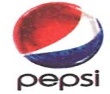 (Manufacturing & Bottling of Soft Drinks Beverages& Snacks) 											Sultanate of Oman Accountant  			  Apr 2010 – Nov 2016     6 YrsSupporting the business by assisting to produce accurate financial and management accounting information on which financial decisions are based and also involved in compiling financial reports and analysis, while working to strict deadlines. Duties: Preparing sales invoices and the up keeping of an accurate account filing system. Preparation and input of month end journal vouchers. Inputting, matching, batching and coding of invoices. Debtor and creditor reconciliations. Physical stock reconciliations. Preparation of various reports for senior managers. Responsible for financial accounts including budgets and cash flow. Supervising junior financial staff. Responsible for KPI analysis and evaluation of costs and margins. Conversant with PAYE and VAT reconciliations. Conducting regular business reviews of financial performance. Proactively identifying business improvement opportunities. Fixed asset accounting, reconciliations and depreciation journals. Ensuring that information is accurately collated and entered in to systems. Preparation of bi weekly invoice and expense claim payments runs. Assist in the preparation of monthly balance sheet account reconciliations. Inputting of supplier invoices and employee expense claims to the ledgers.Dhofar Cattle Feed Co.(S.A.O.G)A’Safwah brands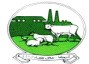 (Dairy Products and Beverage Manufacturers) 				Sultanate of OmanAccountant/Logistic Supervisor 			 Oct 2004 – Feb 2010 - 5 ½ Yrs  To maintain daily stock reconciliation for each SKU’s by using Hand Held Terminal Software and Networking System. Daily verification of products in different areas such as dispatch from plant, route wise stock allocations, summaries of products expiries and damages, free goods control summary, cash and credit sales transactions and closing stock.Dealing of prepaid and preliminary expenses with proper documentation and maintaining ledger summary. To Prepare Yearly and Monthly Statements such as Stock reconciliation, Cash at Office and Bank Reconciliations and supplier reconciliations Proper Reporting to the management such as Sales Reports, Products Expiry and Damage Summaries, Budget Analysis Reports and Daily Cash and Bank Control Statements. NMT Packaging Pvt.Ltd. Andheri	(Manufacturers of Corrugated Rolls, Sheets and Boxes) 															Mumbai. IndiaAccountant 								       Dec 2002 – Sept 2004 Maintaining Fixed Assets Register such as Land & Building, Vehicles, Machines and all kind of Agreements. Dealing of prepaid and preliminary expenses with proper documentation and maintaining ledger summary. To maintain Debtors Ageing Summaries and Payment Follow Up every end of the month. Balance Confirmation from the parties. To assist, the Senior Accountant, in preparing income tax returns, Provisional statements post filing of returns and income tax payable/Receivable reconciliation statements. To assist in ESIC and Provident Fund formalities and maintain TDS documentations. Effective leader with excellent motivation skills to sustain growth momentum while motivating peak individual performance. PERSONAL DETAILS	Permanent Address 	:          “Sreesailam”,Thankayam, 				Trikaripur(P.O)			              Kasaragod (Dist)Kerala. India 	Date of Birth  	: 	21.12.1980 	Marital Status  	: 	Married 	Language Known 	: 	English,Hindi,Malayalam& Arabic to   					speak 	Passport No 		: 	M2924727 	Date of Expiry  	: 	23/11/2024 	Place of Issue  	: 	Muscat 					HOLDING VALID LICENSESUAE Driving License No		:203939– Valid up to 14/01/2020           Indian Driving License No			:   59/659/2001–Valid up to 22/02/2021 						Bipin  Ramakrishnan			(Sign)Name of the CertificateYear Of Passing Board/UniversityMBA (Banking & Finance)2016Bharatiaar UniversityB. Com 2002Calicut UniversityPre Degree1998Calicut UniversityS.S.L.C1996Board of KeralaOperating System 		:   Windows 7, Windows XP Accounting Packages                       :  Mycom POS Inventory System and Oracle, PSND (SAP – Operating System)Tally 6, Tally 5.4, Tally 4.5Tools   			:  MS Office (Word, Excel, PowerPoint) Software 	Software 	:  HHT, PDT, PDC Equipment 			